ОТЧЁТОб Открытом Чемпионате и Первенстве Федерации ММА МО среди юношей и девушек (14-15 лет); и юниоров, и юниорок (16-17 лет).В г. Долгопрудный, Московской области 24 июня 2017г. прошел Открытый Чемпионат и Первенство Федерации ММА МО. Эти соревнования собрали спортсменов из 10 городов Московской области и г. Москвы, всего 71 спортсмен и 10 судей. Итоги Первенства среди юношей и девушек 14-15 лет и юниоров, и юниорок 16-17 лет: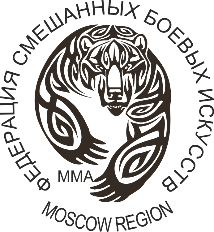 Список призеровОткрытого Чемпионата и Первенства Федерации ММА МО, раздел «ММА» среди юношей и девушек 14-15 лет24 июня 2017 г.                                                                                                               г. ДолгопрудныйСписок призеровОткрытого Чемпионата и Первенства Федерации ММА МО, раздел «ММА» среди юниоров и юниорок 16-17 лет24 июня 2017 г.                                                                                                               г. ДолгопрудныйГлавный судья                                                                          Поторокин М.А.Главный секретарь                                                                   Поторокина В.А.Весовая категорияМестоФамилия, имя победителяРегион45 кг1Сафдаров ШохинБалашиха45 кг2Югай МаксимСоль-Илецк45 кг3Весовая категорияМестоФамилия, имя победителяРегион65 кг1Моторыгин ПавелБалашиха65 кг2Щекочихин МаксимБронницы65 кг3Кулдаев ВладимирМосква